	       Read and Match:_______________________________________________________________________________________________________________________________________________There was a farmer.     Read and Choose:______________________________________________________________________________________________________________________________________________________________________________________________________  _____________________________________________________________________________________________________________________________________________________________________________________________                                                                                                             Good luck                                       T.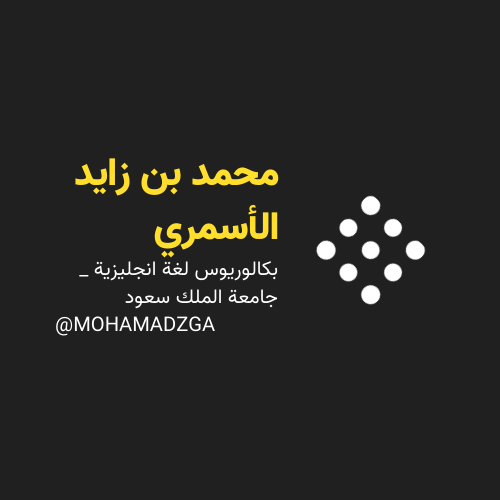 لا تنسوني من صالح دعائكم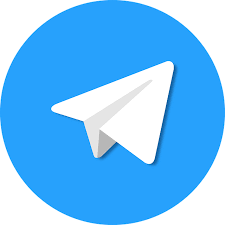 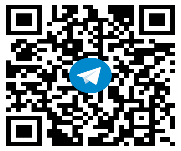 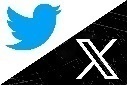 	M_zaid0           	       Read and match:_______________________________________________________________________________________________________________________________________________It's snowy today.     Read and Choose:______________________________________________________________________________________________________________________________________________________________________________________________________  _____________________________________________________________________________________________________________________________________________________________________________________________                                                                                                             Good luck                                       T.لا تنسوني من صالح دعائكم	M_zaid0           متفوقمتقدممتمكنغير مجتاز1 – Do you have a pet?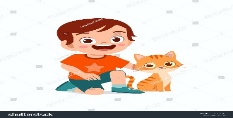         A.  I am ten.                      B.   Yes, I do. I have a cat.  متفوقمتقدممتمكنغير مجتاز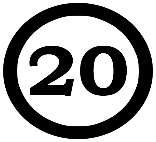 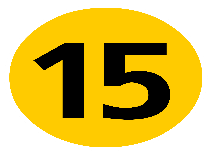 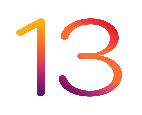 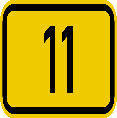 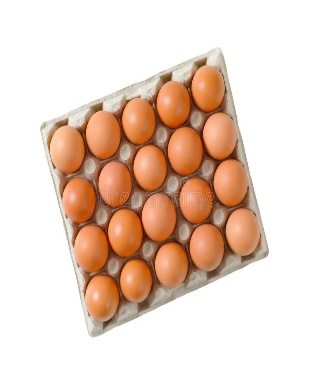 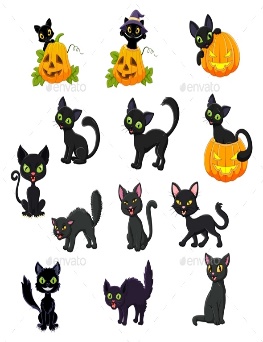 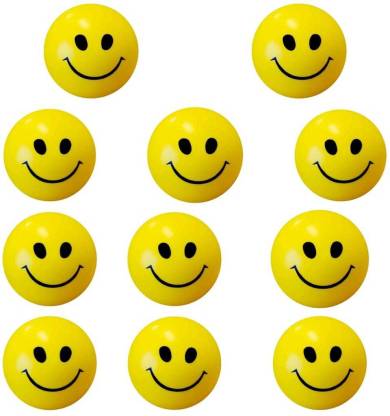 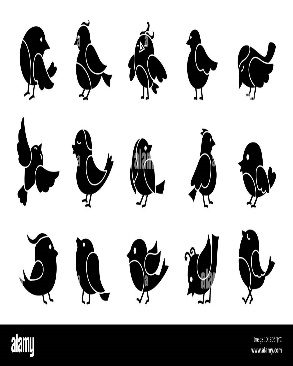          _____                          _____                            _____                             _____متفوقمتقدممتمكنغير مجتازمتفوقمتقدممتمكنغير مجتاز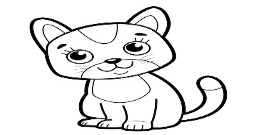 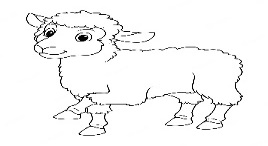 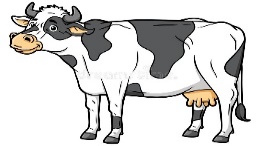 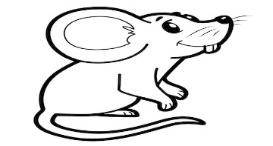 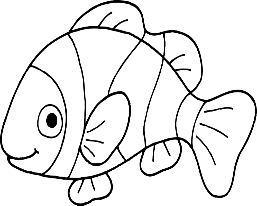 catsheepbirdchickenbirdduckhorsecowmousefishمتفوقمتقدممتمكنغير مجتازSTuvYaمتفوقمتقدممتمكنغير مجتاز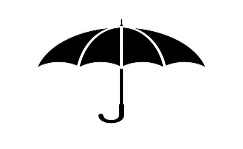 __mbrella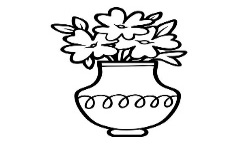 __ase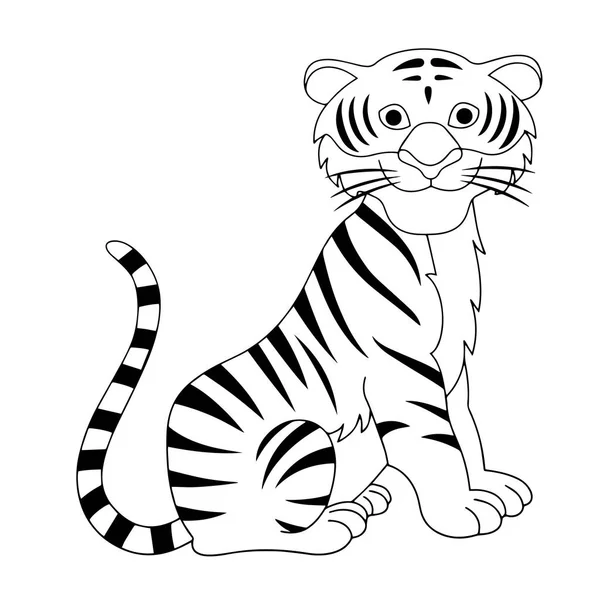 __iger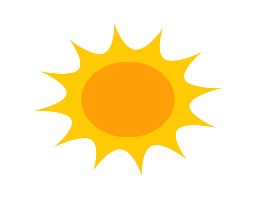 __unuvdcvftsالمهارة / رقمها ترجمتهاAsk and respond to basic questions 9يسأل ويجيب عن اسئلة عامة  واساسية   Utter simple words and numbers (cardinal numbers 1-19) 21نطق كلمات وأرقام بسيطة (الأرقام الأساسية 1-19Use lined paper correctly with headline, midline, and baseline29استخدام الورق المسطر والكتابة علية بشكل صحيح Copy words , numbers and simple short sentences .30نسخ الكلمات والأرقام والجمل القصيرة البسيطةUse appropriate spacing between wordsAnd sentences.32استخدام المسافات المناسبة بين الكلمات والجمل عند الكتابة .Read aloud simple words and sentences23قراءة الكلمات والجمل البسيطة بصوت عالٍIdentify and talk about food, animals, clothes18التحدث والتعرف على الملابس والحيوانات والطعام Write upper / lower case letters correctly 31كتابة الحروف الكبيرة / الصغيرة بشكل صحيحRecognize and produce the sounds of the English alphabet1التعرف على أصوات الحروف وقراءتهاSpell some simple sight words correctly.26تهجئة بعض الكلمات بشكل صحيح وكتابة الحرف الناقص .Do controlled writing such as supplying missing letters and words34القيام بالكتابة المتحكم فيها مثل توريد الحروف والكلمات الناقصةمتفوقمتقدممتمكنغير مجتاز1 – What day do you like?        A.  I like apple.                      B.    I like Thursday.  2 – What is the weather like toady?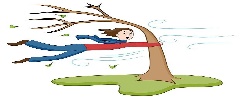         A.  It is windy today.                      B.    It's sunny today.  متفوقمتقدممتمكنغير مجتاز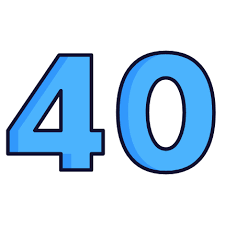 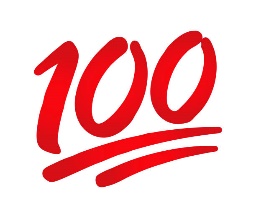 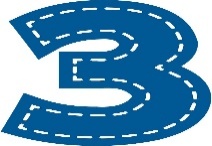             three                                   forty                                      hundred متفوقمتقدممتمكنغير مجتازمتفوقمتقدممتمكنغير مجتاز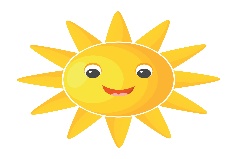 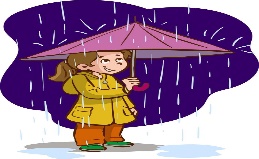 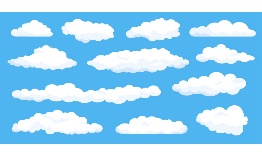 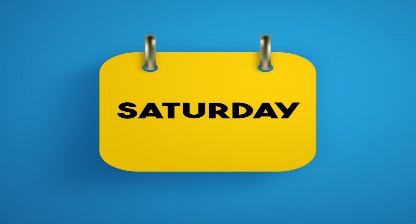 Rainy Cloudy Cloudy Day sunnyRainy Windy Weather متفوقمتقدممتمكنغير مجتازRJmnLkمتفوقمتقدممتمكنغير مجتاز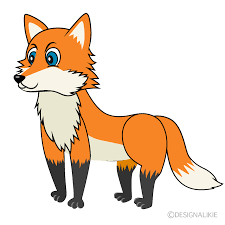 Fo__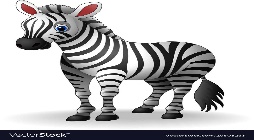 __ebra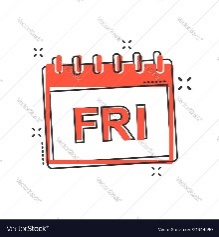 fri__ay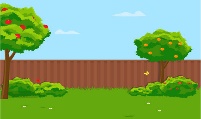 __ardskdyxztoالمهارة / رقمها ترجمتهاAsk and respond to basic questions 9يسأل ويجيب عن اسئلة عامة  واساسية   Utter simple words and numbers (cardinal numbers 1-19) 21نطق كلمات وأرقام بسيطة (الأرقام الأساسية 1-19Read and count numbers in tens 22قراءة وعد الاعداد بالعشرات Read aloud simple words and sentences23قراءة الكلمات والجمل البسيطة بصوت عالٍUse lined paper correctly with headline, midline, and baseline29استخدام الورق المسطر والكتابة علية بشكل صحيح Copy words , numbers and simple short sentences .30نسخ الكلمات والأرقام والجمل القصيرة البسيطةUse appropriate spacing between wordsAnd sentences.32استخدام المسافات المناسبة بين الكلمات والجمل عند الكتابة .Read aloud simple words and sentences23قراءة الكلمات والجمل البسيطة بصوت عالٍIdentify and talk about food, animals, clothes18التحدث والتعرف على الملابس والحيوانات والطعام Write upper / lower case letters correctly 31كتابة الحروف الكبيرة / الصغيرة بشكل صحيحRecognize and produce the sounds of the English alphabet1التعرف على أصوات الحروف وقراءتهاSpell some simple sight words correctly.26تهجئة بعض الكلمات بشكل صحيح وكتابة الحرف الناقص .Do controlled writing such as supplying missing letters and words34القيام بالكتابة المتحكم فيها مثل توريد الحروف والكلمات الناقصة